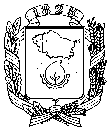 АДМИНИСТРАЦИЯ  ГОРОДА  НЕВИННОМЫССКАСТАВРОПОЛЬСКОГО КРАЯПОСТАНОВЛЕНИЕ12.09.2018                                                                                                      № 1317НевинномысскО капитальном ремонте и ремонте автомобильных дорог общего пользования местного значения на территории муниципального образования городского округа – города Невинномысска в 2018 годуВ соответствии с Законом Ставропольского края от 13 декабря 2017 г. № 136-кз «О бюджете Ставропольского края на 2018 год и плановый период 2019 и 2020 годов», постановлением Правительства Ставропольского края    от 30 декабря 2015 г. № 599-п «Об утверждении государственной программы Ставропольского края «Развитие транспортной системы и обеспечение безопасности дорожного движения», решением Думы города Невинномысска от 19 декабря 2017 г. № 217-23 «О бюджете города Невинномысска на 2018 год и плановый период 2019 и 2020 годов», в целях повышения безопасности дорожного движения, улучшения уровня жизни населения муниципального образования городского округа – города Невинномысска, 	постановляю:1. Определить управление жилищно-коммунального хозяйства администрации города Невинномысска уполномоченным органом администрации города Невинномысска по проведению капитального ремонта и ремонта автомобильных дорог общего пользования местного значения на территории муниципального образования городского округа – города Невинномысска (далее – уполномоченный орган) за счет средств субсидии из бюджета Ставропольского края, выделяемой на капитальный ремонт и ремонт автомобильных дорог общего пользования местного значения на территории муниципального образования городского округа – города Невинномысска в сумме 141 411 957,03 рублей и средств бюджета города Невинномысска в сумме 7 442 734,56 рублей, предусмотренных на софинансирование расходов указанных в настоящем пункте.2. Утвердить:1) план капитального ремонта и ремонта автомобильных дорог общего пользования местного значения на территории муниципального образования городского округа – города Невинномысска в 2018 году согласно приложению 1 к настоящему постановлению;2) показатель результативности использования субсидии из бюджета Ставропольского края, выделяемой на капитальный ремонт и ремонт автомобильных дорог общего пользования местного значения на территории муниципального образования городского округа – города Невинномысска в 2018 году (далее – субсидия) согласно приложению 2 к настоящему постановлению. 3. Уполномоченному органу:1) обеспечить расходование средств на проведение капитального ремонта и ремонта автомобильных дорог общего пользования местного значения на территории муниципального образования городского округа – города Невинномысска в строгом соответствии с условиями предоставления субсидии;2) обеспечить достижение показателя результативности предоставления субсидии, указанного в подпункте 2 пункта 2 настоящего постановления.4. Признать утратившими силу постановления администрации города Невинномысска:1) от 30.03.2018 № 389 «О капитальном ремонте и ремонте дорог общего пользования местного значения на территории муниципального образования городского округа – города Невинномысска в 2018 году»;2) от 04.05.2018 № 553 «О внесении изменений в постановление администрации города Невинномысска от 30.03.2018 № 389 «О капитальном ремонте и ремонте дорог общего пользования местного значения на территории муниципального образования городского округа – города Невинномысска в 2018 году»;3) от 21.05.2018 № 609 «О внесении изменений в постановление администрации города Невинномысска от 30.03.2018 № 389 «О капитальном ремонте и ремонте дорог общего пользования местного значения на территории муниципального образования городского округа – города Невинномысска в 2018 году»;4) от 24.07.2018 № 996 «О внесении изменений в постановление администрации города Невинномысска от 30.03.2018 № 389 «О капитальном ремонте и ремонте дорог общего пользования местного значения на территории муниципального образования городского округа – города Невинномысска в 2018 году».5. Настоящее постановление разместить на официальном сайте администрации города Невинномысска в информационно-телекоммуникационной сети «Интернет». 6. Контроль за выполнением настоящего постановления возложить на заместителя главы администрации города, руководителя управления жилищно-коммунального хозяйства администрации города Невинномысска Полякова Р.Ю.Исполняющий полномочия и обязанности главы города Невинномысскапервый заместитель главы администрациигорода Невинномысска                                                                 Т.А. Олешкевич                                                                                  Приложение 1к постановлению администрации                                                                                    города Невинномысска13.08.2018 № 1317ПЛАНкапитального ремонта и ремонта автомобильных дорог общего пользования местного значения на территории муниципального образования городского округа – города Невинномысска в 2018 годуПервый заместитель главы администрации города Невинномысска				    Т.А. Олешкевич                                                                          Приложение 2к постановлению администрации                                                                          города Невинномысска13.08.2018 № 1317ПОКАЗАТЕЛЬрезультативности использования субсидии из бюджета Ставропольского края, выделяемой на капитальный ремонт и ремонт автомобильных дорог общего пользования местного значения на территории муниципального образования городского округа – города Невинномысска в 2018 годуПервый заместитель главы администрации города Невинномысска				    Т.А. Олешкевич№п/пНаименование мероприятия, адрес объектаСроки испол-ненияОбъем финансирования, руб.Объем финансирования, руб.Объем финансирования, руб.Доле-вое учас-тие бюд-жета МО, %Ответ-ственный исполни-тель№п/пНаименование мероприятия, адрес объектаСроки испол-ненияОбщий объем финанси-рованияСредствадорожногофондаСтаврополь-скогокраяСредства муниципаль-ного дорожного фондаДоле-вое учас-тие бюд-жета МО, %Ответ-ственный исполни-тель123456781.Ремонт участка дороги общего пользования местного значения по улице Революционной (от одностороннего моста до улицы Гагарина)II-IV кв. 2018 г.24 328 546,5423 112 119,221 216 427,325,0управление жилищно-коммуналь- ного хозяйства админи-страции города Невинно- мысска (далее – УЖКХ)2.Ремонт участка дороги общего пользования местного значения по улице Степана Разина (от пересечения с улицей Гагарина до моста через реку Кубань)II-IV кв. 2018 г.21 624 736,2520 543 499,441 081 236,815,0УЖКХ3.Ремонт дороги общего пользования местного значения по переулку Крымскому, улице Чайковского II-IV кв. 2018 г.51 860 152,6949 267 145,062 593 007,635,0УЖКХ4.Ремонт участка дороги общего пользования местного значения по улице Апанасенко (от улицы Приборостроитель-ной до улицы Новой)II-IV кв. 2018 г.14 334 863,5913 618 120,41716 743,185,0УЖКХ5.Ремонт дороги общего пользования по улице НовойII-IV кв. 2018 г.10 002 615,95 9 502 485,15500 130,805,0УЖКХ6.Ремонт дороги общего пользования местного значения по улице Приборостроитель-нойII-IV кв. 2018 г.20 702 528,8319 667 402,391 035 126,445,0УЖКХ7.Ремонт дороги по переулку Клубному от улицы Павлова до жилого дома № 25 по переулку КлубномуII-IV кв. 2018 г.6 001 247,745 701 185,36300 062,385,0УЖКХВсего:II-IV кв. 2018 г.148 854 691,59141 411 957,037 442 734,565,0УЖКХПоказательНаименование мероприятия, адрес объектаЗначение показателяЗначение показателяПоказательНаименование мероприятия, адрес объектаПротяженность, км.Площадь, м21234Приведение автомобильных дорог в соответствие с нормативными требованиями к транспортно-эксплуатационным показателямремонт участка дороги общего пользования местного значения по улице Революционной (от одностороннего моста до улицы Гагарина)0,71011 568,00Приведение автомобильных дорог в соответствие с нормативными требованиями к транспортно-эксплуатационным показателямремонт участка дороги общего пользования местного значения по улице Степана Разина (от пересечения с улицей Гагарина до моста через реку Кубань)1,50014443,00Приведение автомобильных дорог в соответствие с нормативными требованиями к транспортно-эксплуатационным показателямремонт дороги общего пользования местного значения по переулку Крымскому, улице Чайковского0,93022030,00Приведение автомобильных дорог в соответствие с нормативными требованиями к транспортно-эксплуатационным показателямремонт участка дороги общего пользования местного значения по улице Апанасенко (от улицы Приборостроительной до улицы Новой)0,98012277,00Приведение автомобильных дорог в соответствие с нормативными требованиями к транспортно-эксплуатационным показателямремонт дороги общего пользования по улице Новой0,5776406,00Приведение автомобильных дорог в соответствие с нормативными требованиями к транспортно-эксплуатационным показателямремонт дороги общего пользования местного значения по улице Приборостроительной0,69913102,50Приведение автомобильных дорог в соответствие с нормативными требованиями к транспортно-эксплуатационным показателямремонт дороги по переулку Клубному от улицы Павлова до жилого дома № 25 по переулку Клубному0,4003550,00Приведение автомобильных дорог в соответствие с нормативными требованиями к транспортно-эксплуатационным показателямВсего:5,79683376,50